Муниципальное общеобразовательное учреждениесредняя общеобразовательная школа № 20 имени П.И. Батова 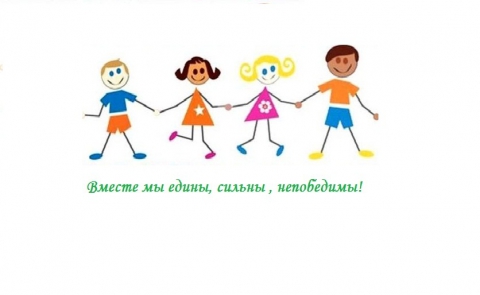 Печатается по решению методического объединениямуниципального общеобразовательного учреждениясредней общеобразовательной школы № 20 имени П.И. Батова Программа групповых занятий «Мы вместе»Программа адресована для учителей начальной школы, педагогов-психологов, воспитателей группы продленного дня. К данной программе разработана тетрадь «Страна общения».Составитель: Косточкина Марина Владимировна, педагог-психолог СОШ № 20 имени П.И. Батова	Начало школьной жизни для большинства первоклассников является серьезным испытанием, связанное с резким изменением образа жизни. Адаптация - естественное состояние человека, проявляющееся в привыкании к новым условиям жизни, новой деятельности, новым социальным контактам, новым социальным ролям. В самом распространенном своем значении школьная адаптация понимается как приспособление ребенка к новой системе социальных условий, новым отношениям, требованиям, видам деятельности, режиму жизнедеятельности и т.д. Ребенок, который вписывается в школьную систему требований, норм и социальных отношений, чаще всего и называется адаптированным.	Значение этого периода вхождения в непривычную для детей жизненную ситуацию проявляется в том, что от благополучности его протекания зависит не только успешность овладения учебной деятельностью, но и комфортность пребывания в школе, здоровье ребенка, его отношение к школе и учению.	Но не у всех детей процесс адаптации происходит безболезненно. Для содействия обучающимся с ОВЗ  в социально-психологической адаптации к школьному обучению была разработана программа «Мы вместе» и рабочая тетрадь «Страна общения» к данной программе.Программа «Мы вместе» обусловлена интересами и потребностями детей и направлена на познание и преобразование себя, на сохранение психологического здоровья детей. Согласно И.В. Дубровиной, психологическое здоровье — это психологические аспекты психического здоровья, то есть совокупность личностных характеристик, являющихся предпосылками стрессоустойчивости, социальной адаптации, успешной самореализации. В психолого-педагогической литературе выделяются следующие основные характеристики психологически здоровой личности:— принятие себя, своих достоинств и недостатков, осознание собственной ценности и уникальности, своих способностей и возможностей;
— стрессоустойчивость, умение находить собственные ресурсы в трудной ситуации.	В своей работе с детьми 1 классов я стремлюсь учитывать как общие проблемы первоклассников, так и индивидуальные особенности каждого ребенка.	Актуальность данной программы очевидна. Неадекватная самооценка школьников являются причиной различных конфликтов и приводят к нарушениям отношений с окружающими, отклоняющему поведению и школьной дезадаптации в целом.	Целью программы «Мы вместе» является оказание содействия в сохранении психологического здоровья детей в процессе адаптации и социализации в начальной общеобразовательной школе.Задачи:Соблюдение правил коллективного поведения.Повышение уверенности в себе и формирование у детей устойчивой адекватно-положительной самооценки.Знакомство школьника с нормами школьной жизни, содействие принятию требований учителя и ритма учебной деятельности, овладению правилами поведения на уроке и перемене.Форма работы: групповая.Основные методы работы: творческие работы и задания (направленное рисование); групповое обсуждение; коллективная рефлексия; использование демонстративного материала.	Большое внимание уделяется чтению сказок, притч, рассказов; обсуждаются и проигрываются школьные и жизненные ситуации. Благодаря этому у детей формируются социальные умения: самостоятельно действовать, принимать решения, управлять собой в сложных ситуациях.	Программа «Мы вместе» включает в себя 3 тематических блока:Пять ключей общенияКакой ЯЯ -  первоклассник	В блоке «Пять ключей общения» дети знакомятся с пятью основными правилами общения:1.Называй друга по имени и к тебе будут обращаться так же2.Будь внимателен к тем, кто тебя окружает, и люди будут уважать тебя3.Будь вежлив, и у тебя будет много настоящих хороших друзей4.Умей внимательно слушать другого, и ты сможешь узнать много нового5.Умей поставить себя на место другого, и ты сможешь понять его.Упражнения данного блока дают возможность применить  правила на практике.	В блоке «Какой Я» дети учатся осознавать свои достоинства и достоинства других людей: доброта, сочувствие, внимательность, доброжелательность и т.п. рассматриваются примеры героев из художественных произведений. Используются техники: психологические загадки, ролевые игры, рисунки, групповое обсуждение, незаконченная сказка.	В блоке «Я - первоклассник» дети знакомятся с правилами школьной жизни,  учатся распознавать и справляться с проблемами в школе. Делятся своими проблемами (вера в свои силы, стеснительность, лень и т.п.); на примере сказок и жизненных ситуаций, в групповом обсуждении учащиеся сами ищут путь к разрешению трудностей.Для успешного проведения тренинга важно соблюдать определенные принципыПринцип диалогизации взаимодействия, то есть полноценного межличностного общения на занятиях группы, основанного на взаимном уважении участников, на их полном доверии друг другу.Принцип открытости предусматривает, что участники должны быть открытыми, честными. Принцип активности предполагает обязательную активность всех участников и принятие каждым на себя ответственности.Материально-технические средстваНоутбукCD диски с музыкойРаздаточный материал: цветные карандаши, набор открыток, «волшебная маска», «школьные знаки», клубок ниток.Условия проведенияКабинет с наличием интерактивной доски	Планируемые результаты: благоприятное течение социально-психологической адаптации обучающихся 1 класса к школе.Основные показатели благоприятной адаптации ребенка:- сохранение физического, психического и социального здоровья детей;- удовлетворенность ребенка процессом обучения. Ребенку нравится в школе, он не испытывает неуверенности и страхов     - усвоение пяти основных правил общения и использование их в процессе общения с одноклассниками и взрослыми;    - освоение роли ученика, формирование положительной мотивации к учению;    - овладение способами самооценки	Возраст детей, участвующих в реализации данной программы: программа адресована школьникам 6-7, имеющим проблемы в период адаптации.	Программа рассчитана на работу в группе из 6-10 человек. 	Продолжительность занятий: 30 минут.	Периодичность встреч: 1 раз в неделю, в течение 4 месяцев(16 занятий).	Структура занятия:1. Ритуал приветствия позволяет сплачивать участников, создавать атмосферу группового доверия и принятия (3 минуты)2. Разминка – воздействие на эмоциональное состояние участников, уровень их активности. Разминка выполняет  важную функцию настройки на продуктивную групповую деятельность (10 минут)3. Основное содержание занятия – совокупность функциональных упражнений и техник в рабочей тетради (10 минут)4. Рефлексия занятия предполагает участниками две оценки занятия: эмоциональную (понравилось - не понравилось) и смысловую (почему это важно для каждого конкретно, зачем и чему мы научились, что запомнилось больше всего) (5 минут)5. Ритуал прощания (3 минуты).Блок 1  «5 ключей общения»Занятие 1 «Я и мое имя»Цель: формирование устойчивой учебной мотивации на фоне позитивной “Я- концепции” детей, устойчивой самооценки и низкого уровня тревожности, создать атмосферу психологической безопасности, дать возможность почувствовать собственную значимость.Оборудование: рабочая тетрадь «страна общения», клубок ниток.Ритуал приветствия. "Хорошее настроение": дети стоя в кругу с педагогом приветствуют друг друга пожимая поочередно руки, передавая тем самым свое хорошее настроение соседу справа и так далее по кругу.Упражнение «Я знаю, как тебя зовут»Цель: поддержание доброжелательной атмосферы в группе, создание атмосферы психологической комфортности.Все дети садятся в общий круг. Педагог объясняет задание: сейчас зазвучит музыка, пока она звучит, вы передаете друг другу клубок ниток. Как только она затихает, тот, у кого клубок, встает, проходит по кругу и тому, кого знает по имени, кладет руку на плечо и называет его имя. Игра продолжается не более 5-7 раз.Работа в тетради:Исключи повторяющиеся буквы и прочти ключевое слово. (имя)Называй друга по имени и он будет обращаться к тебе также!	Выходная рефлексия:- с каким настроением уходите с нашего занятия?Отметьте в рабочей тетради ваше настроение (выберите один из смайликов и обведите его).Ритуал прощания: участники встают в круг, кладут при этом свои руки на плечи соседа справа и слева. По счёту педагога «один, два, три» говорят все дружно «До свидания!».Занятие 2 «Значение моего имени»Цель: формирование устойчивой учебной мотивации на фоне позитивной “Я- концепции” детей, устойчивой самооценки и низкого уровня тревожности, создание атмосферы психологической безопасности, дать возможность почувствовать собственную значимость. Оборудование: рабочая тетрадь, набор открыток.Ритуал приветствия: Участники сидят в кругу. «Начнём сегодняшний день так: встанем, (педагог встаёт, побуждая к тому же всех участников группы) и поздороваемся, причём это надо сделать с каждым, никого не пропуская». Упражнение «Найди свою половинку»Цель: расширение знаний друг о друге, формирование позитивного отношения друг к другу.В центре круга разложены открытки, разрезанные пополам. Задание: по команде педагога дети должны встать взять половинку открытки и найти того, у кого вторая половинка открытки. После этого со своим партнером взять один стул, поставить его в общий круг, затем один из партнеров садится на стул, а другой встает у него за спиной.Упражнения проводятся в два этапа: сначала их выполняет группа, сидящих детей на стульях, затем партнеры меняются местами.Работа в тетради: дети пишут имена в тетради. Далее детям предлагается украсить свое имя (цветом, орнаментом, сказочными персонажами, превратить свое имя в какое-либо изображение).	Выходная рефлексия:- с каким настроением уходите с нашего занятия?Отметьте в рабочей тетради ваше настроение (выберите один из смайликов и обведите его).Ритуал прощания: участники встают в круг, кладут при этом свои руки на плечи соседа справа и слева. По счёту педагога «один, два, три» говорят все дружно «До свидания!».Занятие 3 «Внимание к окружающим»Цель: продолжение знакомства детей в группе через установление между участниками группы доверительного стиля общения.Оборудование: клубок ниток, рабочая тетрадь.Ритуал приветствия: педагог говорит о том, что в обычной жизни зачастую люди довольствуются поверхностными, неглубокими контактами друг с другом, не пытаясь увидеть, что чувствует, переживает другой; после чего ребятам предлагается в течение 3- мин. смотреть в глаза другим, стараясь установить контакт с каждым членом группы. Упражнение «Что я люблю делать»Педагог сообщает, что у него в руках клубок ниток. Каждый из детей по очереди получит его. Получив его, нужно обмотать ниткой свой палец руки, назвать свое имя и сказать, что вы любите делать. Затем передать соседу слева.Упражнение «Тебя зовут …Ты любишь»Теперь следующее задание, которое покажет, как хорошо дети запомнили то, что сказали остальные. Нужно снять ниточку со своего пальца, намотать ее на клубок и передать соседу справа, сказав, как его зовут, и чем он любит заниматься. Если кто-то что-либо забудет, остальные могут помочь.Работа в тетради: расшифруй ключевое слово. Будь внимателен к тем, кто тебя окружает, и люди будут уважать тебя!	Выходная рефлексия:- с каким настроением уходите с нашего занятия?Отметьте в рабочей тетради ваше настроение (выберите один из смайликов и обведите его).Ритуал прощания: участники встают в круг, кладут при этом свои руки на плечи соседа справа и слева. По счёту педагога «один, два, три» говорят все дружно «До свидания!».Занятие 4 «Вежливость»Цель: продолжить знакомство с участниками. Создать положительную мотивацию к занятиям. Закрепить навыки самоанализа, способность к более глубокому самораскрытию, которое ведёт к изменению себя.Оборудование: «волшебная маска», рабочая тетрадьРитуал приветствия. "Хорошее настроение": дети стоя в кругу с педагогом приветствуют друг друга пожимая поочередно руки, передавая тем самым свое хорошее настроение соседу справа и так далее по кругу.Игра «Волшебный круг»Педагог: «Я хочу научить вас новой игре. Образуем круг. Внутри круга – пространство, волшебное и загадочное. Попадая туда, человек становится самым замечательным, славным, чудесным. Он заслуживает комплиментов. Водящий говорит ему, глядя в глаза, от души искренние, добрые, ласковые слова о нём самом, признаёт у него только достоинства и успехи. Помогает ему в этом «волшебная маска», которую он получает от стоящего внутри круга, который смотрит ему в глаза и произносит: «Наяву, а не во сне, что прекрасного во мне?» Тот, кому предназначен комплимент, благодарит водящего за него и передаёт «волшебную маску» другому, который становится водящим.  Работа в тетради: чтобы прочитать ключевое слово,  расставь слоги в правильной последовательности. Будь вежлив, и у тебя будет много настоящих друзей!Выходная рефлексия:- с каким настроением уходите с нашего занятия?Отметьте в рабочей тетради ваше настроение (выберите один из смайликов и обведите его).Ритуал прощания: участники встают в круг, кладут при этом свои руки на плечи соседа справа и слева. По счёту педагога «один, два, три» говорят все дружно «До свидания!».Занятие 5 «Информация»Цель: эмоциональная разрядка, формирование чувства общности с группой.Оборудование: рабочая тетрадьРитуал приветствия: педагог просит участников встать в круг. Затем положить руки друг другу на плечи и приветливо посмотреть друг на друга. Упражнение «Импульс»Участники группы образуют круг, держась за руки. Ведущий задает определенный ритм, сжимая ладонь своего соседа, и все участники передают его по «цепочке». Импульс должен обязательно вернуться к ведущему. По мере прохождения по кругу возможно искажение переданной ведущим «информации». Если это произошло, то задание выполняется заново.Работа в тетради: Отгадай шифр и прочти слово. Умей  внимательно слушать другого, и ты сможешь узнать много нового!Выходная рефлексия:- с каким настроением уходите с нашего занятия?Отметьте в рабочей тетради ваше настроение (выберите один из смайликов и обведите его).Ритуал прощания: участники встают в круг, кладут при этом свои руки на плечи соседа справа и слева. По счёту педагога «один, два, три» говорят все дружно «До свидания!».Занятие 6 «Понимание»  Цель: повышение сплоченности учебного класса, развитие коллектива как  целостного группового субъекта.Оборудование: рабочая тетрадьРитуал приветствия: педагог просит участников встать в круг. Затем положить руки друг другу на плечи и приветливо посмотреть друг на друга.  Игра «Пойми меня»Две команды. Для участия приглашаются по 3 участника из каждой команды.  Причём каждый из них выполняет определённую роль: один из участников ничего не видит, т.е. он слепой, второй – ничего не слышит, т.е. он глухой, а третий не может говорить, он немой. Задача команды заключается в том, чтобы договориться о встрече: где (место встречи), когда (день и время), для чего  (например, пойти в кино, на день рождения, погулять, покататься на лыжах или коньках и т.д.) .Работа в тетради: отгадай ребус. Умей поставить себя на место другого,и ты сможешь понять его. Выходная рефлексия:- с каким настроением уходите с занятия?Отметьте в рабочей тетради ваше настроение (выберите один из смайликов и обведите его).Ритуал прощания: участники встают в круг, кладут при этом свои руки на плечи соседа справа и слева. По счёту педагога «один, два, три» говорят все дружно «До свидания!».Блок 2  «Какой Я»Занятие 7 «Какой Я»Цель: Создать положительную мотивацию к занятиям. Закрепить навыки самоанализа, способность к более глубокому самораскрытию, которое ведёт к изменению себя.Оборудование: рабочая тетрадьРитуал приветствия: ребята сидят в кругу. Педагог: «встанем и поздороваемся, подойдя к друг другу за руку».Упражнение «Ловим комаров» Давайте представим, что наступило лето, я открыла форточку и к нам в кабинет налетело много комаров. По команде «начали», вы будете ловить комаров вот так!». Педагог в медленном или среднем темпе делает хаотичные движения в воздухе, сжима и разжимая при этом кулаки. То поочерёдно, то одновременно. «Каждый участник ловит комаров в своём темпе и в своём ритме, не задевая тех, кто сидит рядом». По команде «стоп», участники заканчивают выполнение упражнения. Работа в тетради: в тетради ладонь, внутри каждого пальца необходимо написать по одному качеству, которое дети больше всего в себе ценят. Затем тетради передаются по кругу, и каждый участник дописывает в центре ладони то качество, которое он ценит в этом человеке.	Выходная рефлексия:- с каким настроением уходите с нашего занятия?Отметьте в рабочей тетради ваше настроение (выберите один из смайликов и обведите его).Ритуал прощания: участники встают в круг, кладут при этом свои руки на плечи соседа справа и слева. По счёту педагога «один, два, три» говорят все дружно «До свидания!».Занятие 8 «Я сегодня и в будущем»Цель: расширение информации о собственной личностиОборудование: рабочая тетрадьРитуал приветствия: Участники сидят в кругу. Ведущий: «встанем и поздороваемся, подойдя друг другу за руку». Упражнения «Поменяйтесь местами те, кто…»Ребята сидят на стульях в кругу. Педагог произносит фразу: «Поменяйтесь местами те, кто…» и продолжает ее по любому условию. Примеры условий:кто любит мороженое;у кого есть дома собака (кошка);кто любит ходить в кино.кто любит петь;кто любит танцевать;любить плавать;умеет играть на гитаре;носит серьгиРабота в тетради: рисунок на тему «я сегодня и я в будущем»	Выходная рефлексия:- с каким настроением уходите с нашего занятия?Отметьте в рабочей тетради ваше настроение (выберите один из смайликов и обведите его).Ритуал прощания: участники встают в круг, кладут при этом свои руки на плечи соседа справа и слева. По счёту педагога «один, два, три» говорят все дружно «До свидания!».Занятие 9 «Познание своего Я»Цель: создать положительную мотивацию к предстоящим занятиям. Закрепить навыки самоанализа, способность к более глубокому самораскрытию, которое ведёт к изменению себя.Оборудование: рабочая тетрадьРитуал приветствия: педагог просит участников встать в круг. Затем положить руки друг другу на плечи и приветливо посмотреть друг на друга. Упражнение «Фигура»Ведущий предлагает участникам с закрытыми глазами построиться, взявшись за руки, таким образом, чтобы получилась определенная фигура (круг, квадрат, треугольник).Работа в тетради: ответь на 5 вопросов и поставь себе оценку за вежливость. Выходная рефлексия:- с каким настроением уходите с нашего занятия?Отметьте в рабочей тетради ваше настроение (выберите один из смайликов и обведите его).Ритуал прощания: участники встают в круг, кладут при этом свои руки на плечи соседа справа и слева. По счёту педагога «один, два, три» говорят все дружно «До свидания!».Занятие 10 «Я индивидуальность»Цель: расширение информации о собственной личностиОборудование: рабочая тетрадьРитуал приветствия: Ребята сидят в кругу. Педагог: «встанем и поздороваемся, подойдя к друг другу за руку».Упражнение  «Путаница»Один из участников назначается ведущим. Остальные образуют круг, держась за руки, и, не размыкая их, перекручиваются, переступают через сцепленные руки и т. п., пытаясь «запутаться». Задача ведущего – не расцепляя рук игроков, распутать круг.Работа в тетради: закончи предложения - раньше я  - на самом деле - скоро яРисунок моя семья.	Выходная рефлексия:- с каким настроением уходите с нашего занятия?Отметьте в рабочей тетради ваше настроение (выберите один из смайликов и обведите его).Ритуал прощания: участники встают в круг, кладут при этом свои руки на плечи соседа справа и слева. По счёту педагога «один, два, три» говорят все дружно «До свидания!».Занятие 11 «Уважение друг к другу»Цель: закрепление навыков самоанализа, способность к более глубокому самораскрытию, которое ведёт к изменению себя.Оборудование: рабочая тетрадьРитуал приветствия: ребята сидят в кругу. «Начнём сегодняшний день так: встанем, (педагог встаёт, побуждая к тому же всех участников группы) и поздороваемся, причём это надо сделать с каждым, никого не пропуская». Упражнения «Счёт до десяти»Все становятся в круг, не касаясь друг друга плечами и локтями. По сигналу «начали» следует закрыть глаза, опустив свои головы вниз и сосчитать до десяти. Хитрость состоит в том, что считать надо по очереди. Кто-то скажет «один», другой – «два», третий – «три» и т.д. Однако в игре есть одно правило: цифру должен произнести только один человек. Если два голоса одновременно скажут, например, «четыре», счёт начинается сначала. «Всё ясно? Начали? У вас есть десять попыток. Если вы доведёте счёт до десяти и не собьётесь, считайте себя волшебниками, а свою группу – необыкновенно согласованной. После каждой неудавшейся попытки, вы можете открыть глаза и посмотреть друг на друга, но без переговоров. Попробуйте понять друг друга, но без переговоров».Работа в тетради: мой портрет в лучах солнца, за что меня можно уважать.	Выходная рефлексия:- с каким настроением уходите с нашего занятия?Отметьте в рабочей тетради ваше настроение (выберите один из смайликов и обведите его).Ритуал прощания: участники встают в круг, кладут при этом свои руки на плечи соседа справа и слева. По счёту педагога «один, два, три» говорят все дружно «До свидания!».Занятие 12 «Моя самооценка»Цель: создание  положительной  мотивацию к занятиям. Закрепить навыки самоанализа, способность к более глубокому самораскрытию, которое ведёт к изменению себя.Оборудование: рабочая тетрадьРитуал приветствия: педагог просит участников встать в круг. Затем положить руки друг другу на плечи и приветливо посмотреть друг на друга. Упражнение «Угадай какой я!»Один человек выходит на середину круга. Его задача – одним жестом передать своё настроение, особенности характера или какую-нибудь черту. Остальные должны угадать, что он хотел сказать. Угадавший занимает его место и выполняет тоже самое задание. Работа в тетради: самооценка «Лесенка».	Выходная рефлексия:- с каким настроением уходите с нашего занятия?Отметьте в рабочей тетради ваше настроение (выберите один из смайликов и обведите его).Ритуал прощания: участники встают в круг, кладут при этом свои руки на плечи соседа справа и слева. По счёту психолога «один, два, три» говорят все дружно «До свидания!».Блок 3 «Я первоклассник»Занятие 13 «Школьные правила»Цель: содействовать осознанию позиции школьника, познакомить детей с правилами поведения на уроке.Оборудование: школьные знаки на каждого ребенка, рабочая тетрадь.Ритуал приветствия: участники сидят в кругу. Педагог: «встанем и поздороваемся, подойдя друг другу за руку».Игра «Паровозик»Детям предлагается разойтись по классу. Выбирают водящего: он будет паровозиком. Его задача – под музыку пройти по всему классу и собрать «пассажиров» со всех станций.По дороге нам встречаются разные дорожные знаки.Работа в тетради: наклей школьные знаки в тетрадь.	Выходная рефлексия:- с каким настроением уходите с нашего занятия?Отметьте в рабочей тетради ваше настроение (выберите один из смайликов и обведите его).Ритуал прощания: участники встают в круг, кладут при этом свои руки на плечи соседа справа и слева. По счёту психолога «один, два, три» говорят все дружно «До свидания!».Занятие 14 «Школьные загадки»Цели: помощь обучающимся в осознании новых требований, в формировании внутренней потребности в их исполнении.Оборудование: рабочая тетрадьРитуал приветствия: Участники сидят в кругу. Каждый начинает с приветствия и говорит я рад вас сегодня видеть, потому, что…(продолжает предложение). И так по кругу, пока все не скажут.Игра «Запомни порядок»Выбирают 5-6 детей. Остальные – «зрители». Из выбранных детей один становится водящим. Другие 4-5 игроков выстраиваются в «паровозики». Водящий должен посмотреть на «паровозик» 1 мин., а затем надо отвернуться и пересчитать детей по именам так. Как они стоят в «паровозике». После этого игроки становятся «зрителями», а на «сцену» выходят другие дети.   Рекомендации: отметить детей, которым удалось запомнить правильно.Работа в тетради: прочитай загадки, ответы нарисуй. Выходная рефлексия:- с каким настроением уходите с нашего занятия?Отметьте в рабочей тетради ваше настроение (выберите один из смайликов и обведите его).Ритуал прощания: участники встают в круг, кладут при этом свои руки на плечи соседа справа и слева. По счёту психолога «один, два, три» говорят все дружно «До свидания!».Занятие 15 «Для чего дети ходят в школу»Цель: помощь первоклассникам в осознании и принятии правил школьной жизни и себя в роли учеников, формирование положительной мотивации.Оборудование: маленькие наклейки (смайлики), рабочая тетрадь.Ритуал приветствия: дети стоя в кругу с педагогом приветствуют друг друга пожимая поочередно руки, передавая тем самым свое хорошее настроение соседу справа и так далее по кругу.Игра «Нос, рот, потолок»Ребята, а сейчас мы с вами узнаем новую игру. Она называется «Нос, потолок, рот». Для того чтобы в нее играть, нужно быть очень внимательными. Посмотрите наверх. Что находится у нас над головой? Давайте покажем пальцем и скажем: потолок. Отлично. Что под ногами? Покажем на него пальцем. А теперь показывает пальцем на свой нос и говорит: нос. А теперь я буду вас путать. Я буду называть одно, а показывать другое. Вы ничего не говорите, Только показываете на то, что я называю. Верьте тому, что вы слышите, а не тому, что видите. Будьте внимательны.Работа в тетради: что можно, а что нельзя, наклей напротив высказывания соответствующий смайлик. Упражнение «четвертый лишний»Найди ошибку в стихотворении.  Выходная рефлексия:- с каким настроением уходите с нашего занятия?Отметьте в рабочей тетради ваше настроение (выберите один из смайликов и обведите его).Ритуал прощания: участники встают в круг, кладут при этом свои руки на плечи соседа справа и слева. По счёту психолога «один, два, три» говорят все дружно «До свидания!».Занятие 16 «Копилка первоклассника»Цель: помощь детям в избавлении трудностей первоклассника, формирование положительной мотивации, стимулирование уверенности в собственных возможностях, способность к позитивной оценке других людей.Оборудование: рабочая тетрадьРитуал приветствия: Ребята сидят в кругу. Педагог: «встанем и поздороваемся, подойдя к друг другу за руку».Упражнение  «Мои сильные стороны»Педагог просит назвать каждого участника 3-5 сильных сторон своей личности, которые помогают ему справляться с трудными ситуациями. Работа в тетради: две копилки «трудности» и «успехи», заполни их.Рисунок школы.	Выходная рефлексия:- с каким настроением уходите с нашего занятия?Отметьте в рабочей тетради ваше настроение (выберите один из смайликов и обведите его).Ритуал прощания: участники встают в круг, кладут при этом свои руки на плечи соседа справа и слева. На этом наши занятия заканчиваются, мне было очень приятно с вами общаться и работать.  По счёту педагога «один, два, три» говорят все дружно «До свидания!».